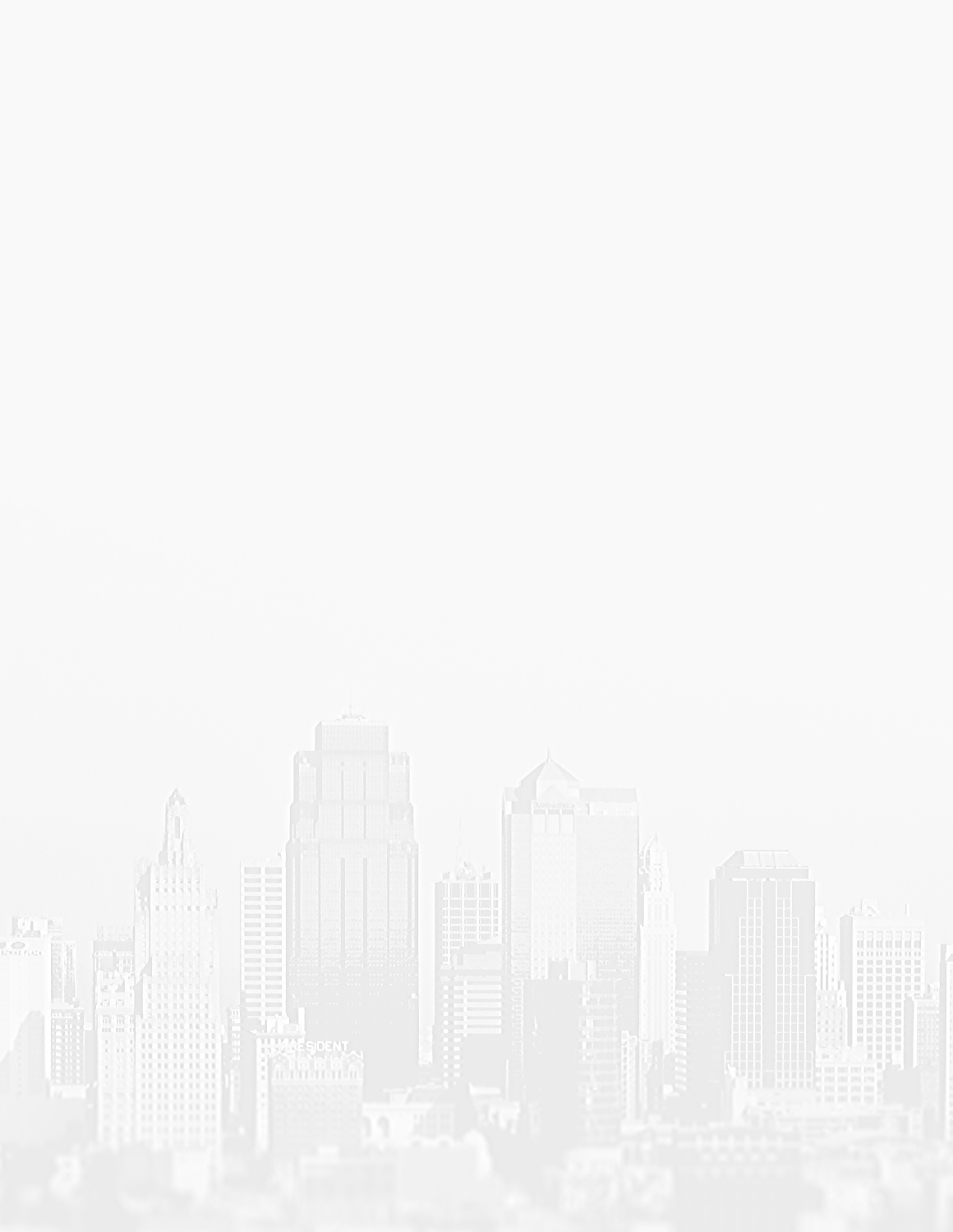 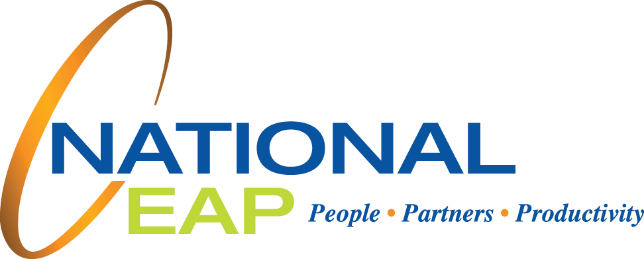 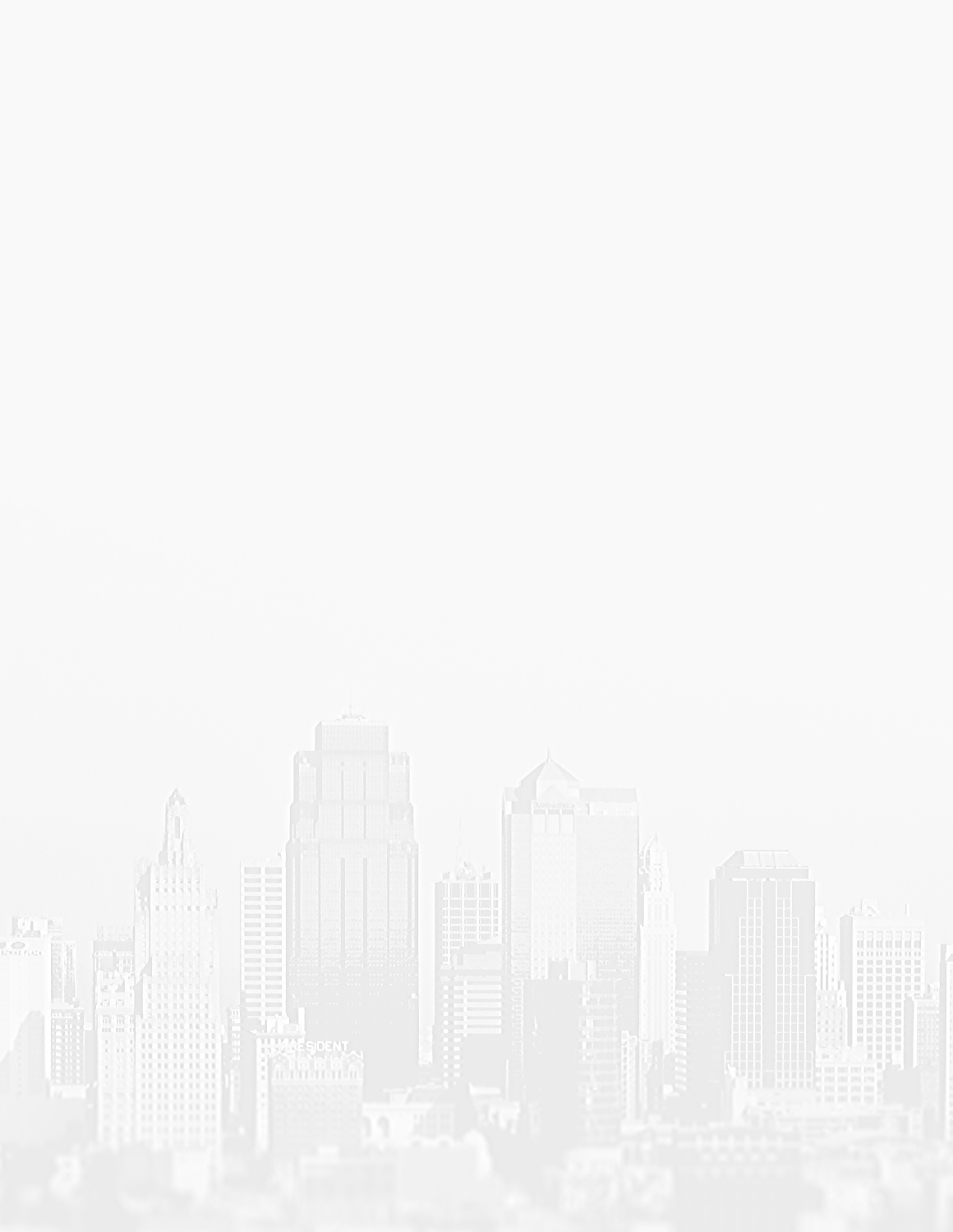 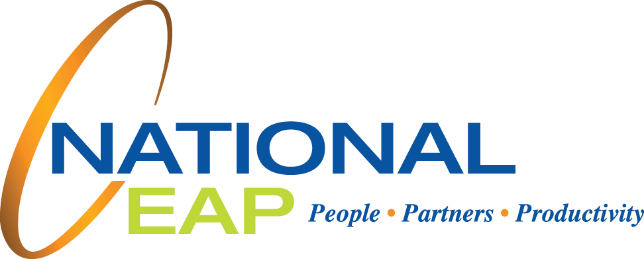 ALWAYS AVAILABLE. ALWAYS CONFIDENTIAL.COVID – 19 Informational WebinarsJuly Schedule Toll-free: 800-624-2593 Email: info@nationaleap.comWebsite: www.nationaleap.com USERNAME: COMPANY NAME PASSWORD:  COMPANY NAMEDate and TimeTitleRegistrationWednesday07/22/20 12 pmFor Leaders: Avoiding Burnout for Yourself and Your TeamsRegister HereThursday07/23/2012 pmFor All Members: Cultivating Emotional WellnessRegister Here